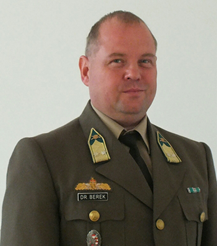 Dr. Berek Tamás alezredes
Cím: 1101 Budapest Hungária krt.9-11
Email: berek.tamas@uni-nke.hu
Telefon: +36 1 432 9000 / 29544
Születési hely, idő: Nagykanizsa, 1973.12.24. HungarianMUNKAHELYEK ÉS BEOSZTÁSOKMUNKAHELYEK ÉS BEOSZTÁSOK2017– Tanszékvezető, egyetemi docensNemzeti Közszolgálati Egyetem, Hadtudományi és Honvédtisztképző Kar, Műveleti Támogató Tanszék2012–2017Egyetemi docensNemzeti Közszolgálati Egyetem, Hadtudományi és Honvédtisztképző Kar, Katonai Vezetőképző Intézet,Műveleti Támogató Tanszék, Vegyivédelmi szakcsoport2011–2012Egyetemi docens, szakcsoportvezetőZrínyi Miklós Nemzetvédelmi Egyetem, Hadtudományi Kar, Katonai Logisztikai és Üzemeltetési Intézet, Vegyi-, Katasztrófavédelmi Tanszék, ABV-Védelmi szakcsoport2010– 2011Egyetemi docensZrínyi Miklós Nemzetvédelmi Egyetem, Bolyai János Katonai Műszaki Kar, Vegyi-, Katasztrófavédelmi Intézet, ABV-védelmi Tanszék2006–2010AdjunktusZrínyi Miklós Nemzetvédelmi Egyetem, Bolyai János Katonai Műszaki Kar, Vegyi-, Katasztrófavédelmi és Védelmi Igazgatási Tanszék, ABV-védelmi Szakcsoport2004–2006Egyetemi tanársegédZrínyi Miklós Nemzetvédelmi Egyetem, Kossuth Lajos Hadtudományi Kar, Katonai Alapozó és Továbbképző Intézet, Harctámogató, Harckiszolgáló Alapozó és Továbbképző szakcsoport2001–2004 SzakoktatóZrínyi Miklós Nemzetvédelmi Egyetem, Kossuth Lajos Hadtudományi Kar, Katonai Alapozó és Továbbképző Intézet, Általános Katonai Felkészítő Szakcsoport 1998–2001SzakoktatóZrínyi Miklós Nemzetvédelmi Egyetem, Katonai Alapozó és Továbbképző Központ, Szárazföldi Katonai Felkészítő OsztályTANULMÁNYOKTANULMÁNYOK2010Okleveles biztonságtechnikai mérnök (rendszertervező szakirány) oklevél száma:875/1776-195/2010, oklevél minősítése: kiválóZrínyi Miklós Nemzetvédelmi Egyetem Bolyai János Katonai Műszaki Kar2007Hadtudományok doktoraoklevél száma:95/1199 , oklevél minősítése: summa cum laudeZrínyi Miklós Nemzetvédelmi Egyetem Hadtudományi Doktori Iskola2004Biztonságszervező szakmérnök oklevél száma:BGK-38/2004.s, oklevél minősítése: kiválóBudapesti Műszaki Főiskola, Bánki Donát Gépészmérnöki Kar2002Okleveles védelmi igazgatási menedzser (vegyi-és környezetbiztonsági szakirány)oklevél száma:1134/72/2002, oklevél minősítése: kitüntetésesZrínyi Miklós Nemzetvédelmi Egyetem, Vezetés és Szervezéstudományi Kar1997Vegyivédelmi tisztoklevél száma :BJKMF 102/1996Bolyai János Katonai Műszaki FőiskolaTUDOMÁNYOS FOKOZATTUDOMÁNYOS FOKOZAT2015HabilitációNemzeti Közszolgálati Egyetem, Hadtudományi és Honvédtisztképző Kar2007PhD fokozat megszerzéseTéma: A túlélést biztosító ABV rendszabályok, valamint a felkészítés kapcsolatrendszere és követelményeiZrínyi Miklós Nemzetvédelmi Egyetem Hadtudományi Doktori IskolaEGYÉB SZAKMAI (KITÜNTETÉSEK, DÍJAK, TUDOMÁNYOS) TEVÉKENYSÉGEGYÉB SZAKMAI (KITÜNTETÉSEK, DÍJAK, TUDOMÁNYOS) TEVÉKENYSÉG201920172013-20122012-„Biztonságtudományi szemle” folyóirat szerkesztőbizottsági tag„Banki Reports” folyóirat szerkesztőbizottsági tagNKE Katonai Műszaki Doktori Iskola Biztonságtechnika kutatási terület vezetője „Hadmérnök” folyóirat szerkesztőbizottsági tag„Bolyai szemle” folyóirat szerkesztőbizottsági tag2008„Összhaderőnemi doktrínát felülvizsgáló” tudományos munkacsoport tagja (vegyivédelmi szakterület)2008–2010Zrínyi Miklós Nemzetvédelmi Egyetem Doktrínális Tanácsának tagja2009–Magyar Hadtudományi Társaság Vegyivédelmi és környezetbiztonsági Szakosztály elnöke2008–2009Magyar Hadtudományi Társaság Vegyivédelmi és környezetbiztonsági Szakosztály titkára2008–MTA köztestületi tagIDEGENNYELV-ISMERETIDEGENNYELV-ISMERETAngolközépfok, STANAG 2.2.2.2.Németközépfok